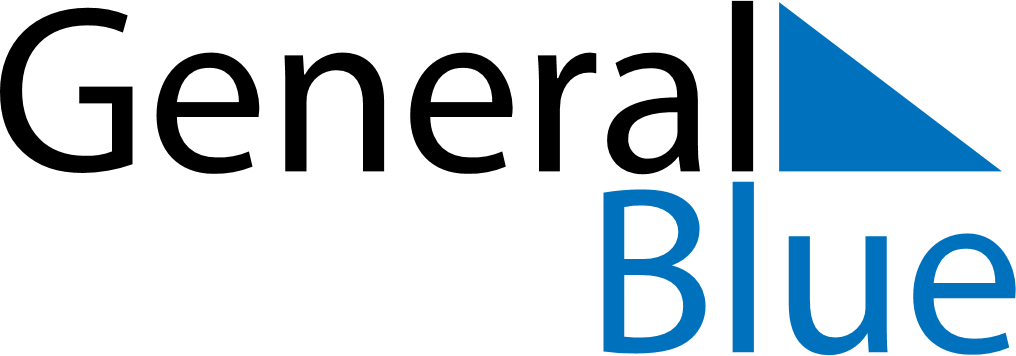 2020 - Q2Venezuela 2020 - Q2Venezuela 2020 - Q2Venezuela 2020 - Q2Venezuela 2020 - Q2Venezuela 2020 - Q2Venezuela AprilSUNMONTUEWEDTHUFRISATApril1234April567891011April12131415161718April19202122232425April2627282930AprilMaySUNMONTUEWEDTHUFRISATMay12May3456789May10111213141516May17181920212223May24252627282930May31JuneSUNMONTUEWEDTHUFRISATJune123456June78910111213June14151617181920June21222324252627June282930JuneApr 6: Holy WeekApr 9: Maundy ThursdayApr 10: Good FridayApr 12: Easter SundayApr 19: Declaration of IndependenceMay 1: Labour DayJun 24: Battle of Carabobo